附件1广州市质量管理小组活动成果发表交流会报名回执注：1、领队必须是参加发表会的代表，发表会有关事宜（包括报到、房卡、餐券等）将由贵单位领队统一通知（发放）其他成员；2、因入住需要，请填写身份证号码并带身份证参加会议。附件2桥头三正半山酒店交通图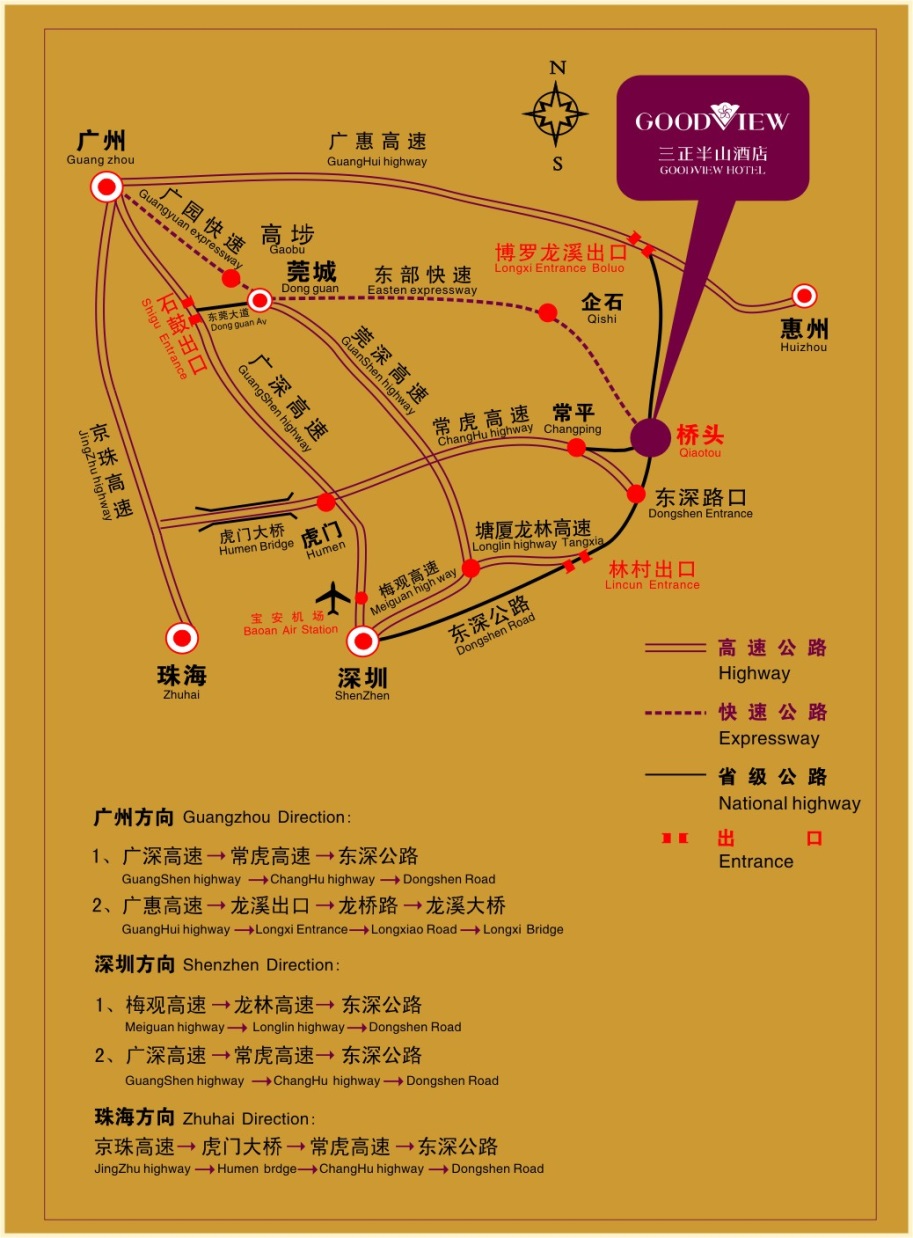 单位名称（发票抬头）参加人性别联系电话身份证号码乘车否领队付款方式□汇款         □现金       □支票□汇款         □现金       □支票□汇款         □现金       □支票□汇款         □现金       □支票